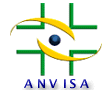 Agência Nacional de Vigilância Sanitária
Núcleo de Gestão do Sistema Nacional de Notificação e Investigação em Vigilância Sanitária 
Unidade de Tecnovigilância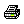 Alertas de TecnovigilânciaAlertas de TecnovigilânciaAlerta 1242Alerta 1242Código da Classe:11111Descrição da Classe:MEIOS DE CULTURA SELETIVOS PARA DETERMINADOS GRUPOS DE MICROORGANISMOSProduto:FAMILIA DE MEIOS SELETIVOS PARA DETERMINADOS GRUPOS DE MICROORGANISMOS BIOMERIEUX - CHOCOLATE POLYVITEX ÁGAR - Registro 10158120601 - Lote 1212107435.Problema:Contaminação.Ação:Interrupção imediata da utilização do produto. Segregação e destruição, de acordo com os procedimentos internos e orientados pelo fornecedor.Esclarecimento:De acordo com a empresa, não há risco de resultados falso-positivos, uma vez que a contaminação é aparente e pode ser detectada antes de seu uso. A Anvisa acompanha esta Ação de Campo.Fonte:Cumprimento da Resolução RDC 23/2012.Data Ocorrência:11/04/2013Fabricante:BIOMERIEUX BRASIL S/A - Rio de Janeiro/RJ.Lista de Distribuição:GERENCIA DE RISCO, CENTRAL DE MATERIAIS, LABORATORIO CLINICO, FARMACIA